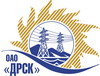 Открытое акционерное общество«Дальневосточная распределительная сетевая  компания»ПРОТОКОЛпроцедуры вскрытия конвертов с заявками участников ПРЕДМЕТ ЗАКУПКИ: открытый электронный конкурс № 42823 на право заключения Договора на выполнение работ для нужд филиала ОАО «ДРСК» «Амурские электрические сети» с  разбивкой на лоты:Лот 1 (закупка № 67) -  Оформление правоудостоверяющих, исходно-разрешительных документов на объекты движимого-недвижимого имущества в зоне обслуживания СП "ЦЭС", филиал "АЭС"; Лот 2 (закупка № 68)  -  Оформление правоудостоверяющих, исходно-разрешительных документов на объекты движимого-недвижимого имущества в зоне обслуживания СП "ВЭС", филиал "АЭС"; Лот 3 (закупка № 69) -  Оформление правоудостоверяющих, исходно-разрешительных документов на объекты движимого-недвижимого имущества в зоне обслуживания СП "СЭС", филиал "АЭС"; Лот 4 (закупка № 70) -  Оформление правоудостоверяющих, исходно-разрешительных документов на объекты движимого-недвижимого имущества в зоне обслуживания СП "ЗЭС", филиал "АЭС".Планируемый объем работ, подлежащих выполнению: лот 1 - 15 000 000,0 руб. без НДС, лот 2 – 4 500 000,0 руб. без НДС, лот 3 – 4 500 000,0 руб. без НДС, лот 4 – 4 500 000,0 руб. без НДС. Указание о проведении закупки от 06.11.2014 г.  № 278.ПРИСУТСТВОВАЛИ: постоянно действующая Закупочная комиссия 2-го уровня ВОПРОСЫ ЗАСЕДАНИЯ КОНКУРСНОЙ КОМИССИИ:В ходе проведения конкурса было получено 4 предложения, конверты с которыми были размещены в электронном виде на Торговой площадке Системы www.b2b-energo.ru.Вскрытие конвертов было осуществлено в электронном сейфе организатора запроса предложений на Торговой площадке Системы www.b2b-energo.ru автоматически.Дата и время начала процедуры вскрытия конвертов с предложениями участников: 10:00 благовещенского времени 01.12.2014.Место проведения процедуры вскрытия конвертов с предложениями участников: Торговая площадка Системы www.b2b-energo.ruВ конвертах обнаружены предложения следующих участников конкурса:РЕШИЛИ:Утвердить протокол вскрытия конвертов с заявками участниковОтветственный секретарь Закупочной комиссии 2 уровня                                   О.А.МоторинаТехнический секретарь Закупочной комиссии 2 уровня                                        О.В.Чувашова            № 15/УКС-Вг. Благовещенск01 декабря 2014 г.Номер п/пНомер п/пОрганизацияОрганизацияПредложение Лот 1 (закупка № 67) -  Оформление правоудостоверяющих, исходно-разрешительных документов на объекты движимого-недвижимого имущества в зоне обслуживания СП "ЦЭС", филиал "АЭС"; Лот 1 (закупка № 67) -  Оформление правоудостоверяющих, исходно-разрешительных документов на объекты движимого-недвижимого имущества в зоне обслуживания СП "ЦЭС", филиал "АЭС"; Лот 1 (закупка № 67) -  Оформление правоудостоверяющих, исходно-разрешительных документов на объекты движимого-недвижимого имущества в зоне обслуживания СП "ЦЭС", филиал "АЭС"; 11" г. Благовещенск" г. БлаговещенскПланируемый объем работ, подлежащих выполнению: 15 000 000,0 руб. с НДС (17 700 000,0 руб. без НДС)Суммарная сметная стоимость единиц: километр, кв.м, точка выноса:- 53 091,00 руб. (НДС не облагается)22ООО "Астэра" г. БлаговещенскООО "Астэра" г. БлаговещенскПланируемый объем работ, подлежащих выполнению: 15 000 000,0 руб. с НДС (17 700 000,0 руб. без НДС)Суммарная сметная стоимость единиц: километр, кв.м, точка выноса:- 64 527,03 руб. (НДС не облагается)33" г. Благовещенск" г. БлаговещенскПланируемый объем работ, подлежащих выполнению: 15 000 000,0 руб. с НДС (17 700 000,0 руб. без НДС)Суммарная сметная стоимость единиц: километр, кв.м, точка выноса:- 43 485,00 руб. (НДС не облагается)44ООО " Меридиан " г. БлаговещенскООО " Меридиан " г. БлаговещенскПланируемый объем работ, подлежащих выполнению: 15 000 000,0 руб. с НДС (17 700 000,0 руб. без НДС)Суммарная сметная стоимость единиц: километр, кв.м, точка выноса:- 78 292,21 руб. (НДС не облагается)Лот 2 (закупка № 68)  -  Оформление правоудостоверяющих, исходно-разрешительных документов на объекты движимого-недвижимого имущества в зоне обслуживания СП "ВЭС", филиал "АЭС"; Лот 2 (закупка № 68)  -  Оформление правоудостоверяющих, исходно-разрешительных документов на объекты движимого-недвижимого имущества в зоне обслуживания СП "ВЭС", филиал "АЭС"; Лот 2 (закупка № 68)  -  Оформление правоудостоверяющих, исходно-разрешительных документов на объекты движимого-недвижимого имущества в зоне обслуживания СП "ВЭС", филиал "АЭС"; 11" г. Благовещенск" г. БлаговещенскПланируемый объем работ, подлежащих выполнению: 4 500 000,0 руб. с НДС 5 310 000,0 руб. без НДС)Суммарная сметная стоимость единиц: километр, кв.м, точка выноса:- 53 091,00 руб. (НДС не облагается)22ООО "Астэра" г. БлаговещенскООО "Астэра" г. БлаговещенскПланируемый объем работ, подлежащих выполнению: 4 500 000,0 руб. с НДС (5 310 000,0 руб. без НДС)Суммарная сметная стоимость единиц: километр, кв.м, точка выноса:- 80 302,60 руб. (НДС не облагается)33" г. Благовещенск" г. БлаговещенскПланируемый объем работ, подлежащих выполнению: 4 500 000,0 руб. с НДС (5 310 000,0 руб. без НДС)Суммарная сметная стоимость единиц: километр, кв.м, точка выноса:- 53 720,00 руб. (НДС не облагается)44ООО " Меридиан " г. БлаговещенскООО " Меридиан " г. БлаговещенскПланируемый объем работ, подлежащих выполнению: 4 500 000,0 руб. с НДС (5 310 000,0 руб. без НДС)Суммарная сметная стоимость единиц: километр, кв.м, точка выноса:- 78 292,21 руб. (НДС не облагается)Лот 3 (закупка № 69) -  Оформление правоудостоверяющих, исходно-разрешительных документов на объекты движимого-недвижимого имущества в зоне обслуживания СП "СЭС", филиал "АЭС"; Лот 3 (закупка № 69) -  Оформление правоудостоверяющих, исходно-разрешительных документов на объекты движимого-недвижимого имущества в зоне обслуживания СП "СЭС", филиал "АЭС"; Лот 3 (закупка № 69) -  Оформление правоудостоверяющих, исходно-разрешительных документов на объекты движимого-недвижимого имущества в зоне обслуживания СП "СЭС", филиал "АЭС"; 11" г. Благовещенск" г. БлаговещенскПланируемый объем работ, подлежащих выполнению: 4 500 000,0 руб. с НДС (5 310 000,0 руб. без НДС)Суммарная сметная стоимость единиц: километр, кв.м, точка выноса:- 53 091,00 руб. (НДС не облагается)22ООО "Астэра" г. БлаговещенскООО "Астэра" г. БлаговещенскПланируемый объем работ, подлежащих выполнению: 4 500 000,0 руб. с НДС (5 310 000,0 руб. без НДС)Суммарная сметная стоимость единиц: километр, кв.м, точка выноса:- 134 611,58 руб. (НДС не облагается)33ООО " Меридиан " г. БлаговещенскООО " Меридиан " г. БлаговещенскПланируемый объем работ, подлежащих выполнению: 4 500 000,0 руб. с НДС (5 310 000,0 руб. без НДС)Суммарная сметная стоимость единиц: километр, кв.м, точка выноса:- 88 234,16 руб. (НДС не облагается)Лот 4 (закупка № 70) -  Оформление правоудостоверяющих, исходно-разрешительных документов на объекты движимого-недвижимого имущества в зоне обслуживания СП "ЗЭС", филиал "АЭС".Лот 4 (закупка № 70) -  Оформление правоудостоверяющих, исходно-разрешительных документов на объекты движимого-недвижимого имущества в зоне обслуживания СП "ЗЭС", филиал "АЭС".Лот 4 (закупка № 70) -  Оформление правоудостоверяющих, исходно-разрешительных документов на объекты движимого-недвижимого имущества в зоне обслуживания СП "ЗЭС", филиал "АЭС".11" г. Благовещенск" г. БлаговещенскПланируемый объем работ, подлежащих выполнению: 4 500 000,0 руб. с НДС (5 310 000,0 руб. без НДС)Суммарная сметная стоимость единиц: километр, кв.м, точка выноса:- 53 091,00 руб. (НДС не облагается)22ООО "Астэра" г. БлаговещенскООО "Астэра" г. БлаговещенскПланируемый объем работ, подлежащих выполнению: 4 500 000,0 руб. с НДС (5 310 000,0 руб. без НДС)Суммарная сметная стоимость единиц: километр, кв.м, точка выноса:- 134 611,58 руб. (НДС не облагается)33ООО " Меридиан " г. БлаговещенскООО " Меридиан " г. БлаговещенскПланируемый объем работ, подлежащих выполнению: 4 500 000,0 руб. с НДС (5 310 000,0 руб. без НДС)Суммарная сметная стоимость единиц: километр, кв.м, точка выноса:- 78 292,21 руб. (НДС не облагается)